                                                   ПОСТАНОВЛЕНИЕ                     Главы администрации муниципального образования                                  «Хатажукайское сельское поселение»11.12 2019года   № 57               			                                                            а. ПшичоОб утверждении соответствия мест погребения санитарным и экологическим требованиям  на территории  Хатажукайского сельского поселения     В соответствии с Федеральным законом N 8-ФЗ от 12.01.1996 г. "О погребении и похоронном деле", п.10 ст.1 Закона Республики Адыгея от 18.12.2014г № 359 О закреплении за сельскими поселениями вопросов местного значения» на основании Устава муниципального образования Хатажукайское сельское поселение,  администрация  МО «Хатажукайское сельское поселение»                                                     ПОСТАНОВЛЯЕТ:   1. Утвердить санитарные и экологические требования к размещению мест погребения (кладбищ)  (Приложение № 1).         2. Настоящее постановление подлежит официальному обнародованию на официальном сайте администрации.  3. Постановление вступает в силу со дня официального опубликования (обнародования).     4. Контроль за исполнением данного постановления оставляю за собой.Глава муниципального образования«Хатажукайское сельское поселение»                                          К.А. Карабетов                                                                                                                 Приложение N 1к постановлению АдминистрацииХатажукайского сельского поселенияот 11.12.2019г. № 57Санитарные и экологические требования к размещению мест погребения (кладбищ)Местами погребения являются отведенные в соответствии с этическими, санитарными и экологическими нормами и требованиями участки земли на территории Краснодарского края с сооруженными на них кладбищами для захоронения тел умерших (погибших), стенами скорби для захоронения урн с прахом умерших (погибших), крематориями для предания тел умерших (погибших) огню. 1. Кладбища должны размещаться в зоне  населенного пункта на расстоянии не менее 300 метров от жилых и общественных зданий и зоны отдыха.
2. Отвод земельного участка под кладбище, проекты устройства новых кладбищ, расширение и реконструкция действующих осуществляется в соответствии с земельным законодательством, проектной документацией, санитарными и экологическими требованиями по согласованию с территориальными органами Роспотребнадзора.3. В сельских населенных пунктах, где источником водоснабжения являются колодцы и другие источники грунтовых вод, при расположении кладбища выше по потоку грунтовых вод, питающие эти источники, размер санитарно-защитной зоны между кладбищем и населенным пунктом может быть увеличен до 500 метров. При расположении кладбища ниже по грунтовому потоку санитарно-защитная зона между кладбищем и населенным пунктом может быть уменьшена до 100 метров.
4. Территория кладбища должна быть огорожена по периметру и спланирована таким образом, чтобы обеспечить быстрое удаление поверхностных вод.
5. Прокладка городской (поселковой) сети централизованного хозяйственно-питьевого водоснабжения по территории кладбища запрещается. Кладбище должно иметь самостоятельную систему водоснабжения для поливочных целей.
6. При нарушении санитарных и экологических требований к содержанию мест погребения муниципальное образование обязано приостановить или прекратить деятельность на месте погребения и принять меры по устранению допущенных нарушений и ликвидации неблагоприятного воздействия места погребения на окружающую природную среду и здоровье человека, а также по созданию нового местопогребения.
7. По периметру кладбища утраивается кольцевая (объездная) дорога, имеющая хозяйственное значение: вдоль нее размещаются туалеты, мусоросборники и трасса поливочного водопровода.
8. Прилегающая к кладбищу территория должна быть благоустроена и иметь место для автостоянки.
9. Кладбища должны быть открыты ежедневно для посещений, захоронений, согласно режиму работы, установленному органом местного самоуправления.РЕСПУБЛИКА АДЫГЕЯМуниципальное образование«Хатажукайское сельское поселение»         385462, а. Пшичо, ул. Ленина, 51             тел.9-31-36  Факс (87773) 9-31-36 e-mail: dnurbij @ yandex.ru            АДЫГЭ РЕСПУБЛИКХьатыгъужъкъое муниципальнэ     къоджэ псэупIэ чIыпIэм изэхэщапI385462, къ. Пщычэу,           ур.Лениным ыцI,51, тел. 9-31-36, тел. Факс (87773) 9-31-36e-mail: dnurbij @ yandex.ru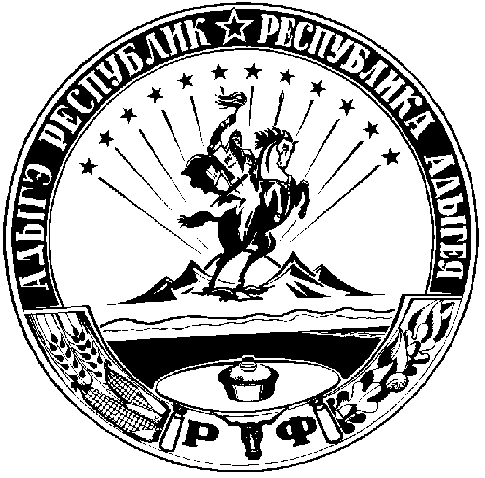 